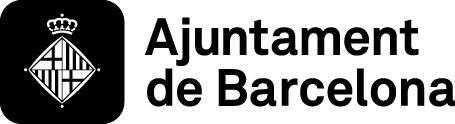  Solicita formar parte de las entidades de Acogida y Refugio o Asilo del Consejo Municipal de Inmigración durante el mandato 2019-2023.4. MOTIVO DE LA SOLICITUD – Hacer constar por favor la motivación por la que la entidad está interesada en formar parte del CMIB (opcional - máximo 250 caracteres, si necesita más espacio adjunte un documento aparte)Declaración responsable de la persona con representación legal para hacer la solicitudDe acuerdo con la Ley Orgánica 3/2018, de 5 de diciembre, de Protección de Datos de carácter Personal, le informamos de que sus Datos personales se incorporarán a ficheros automatizados de titularidad municipal. Puede ejercitar los derechos de acceso, rectificación, cancelación y oposición dirigiéndose por escrito al Registro General del Ayuntamiento: Pl. San Miguel, 4. 08002 Barcelona. Asimismo, en cumplimiento de la Ley de Servicios de la Sociedad de la Información 34/2002, de 11 de julio, le indicamos que al informar el campo email o teléfono móvil nos autoriza a emplear estos medios con el objetivo de comunicarle aspectos sobre su solicitud.La persona que firma DECLARA:En caso de persona jurídica, presenta la solicitud y firma la persona que tiene la representación legal para hacerlo, según recogen los estatutos, escrituras o un acuerdo de junta, o bien la persona que firma dispone de poderes o autorización otorgados a su favor que lo faculta para la presentación de esta solicitud.Que se compromete, en cualquiera de los casos, a aportar la documentación acreditativa de estos extremos en la forma y plazo en que sea requerida al efecto por el órgano gestor.Que todos los datos que constan en esta solicitud, y los documentos que lo acompañan, son ciertos.Que cumple y acepta los requisitos exigidos en la convocatoria y el reglamento para solicitar la incorporación al CMIBQue la entidad está legalmente constituida y es una entidad sin ánimo de lucroQue la entidad tiene su sede social en BarcelonaQue la entidad puede acreditar su actividad en la ciudad durante un mínimo de cinco añosQue cumple la Ley 19/2014, de 29 de diciembre, de transparencia, acceso a la información pública y buen gobierno en los términos en que le sea aplicable.Que no ha sido nunca objeto de sanciones administrativas firmes ni de sentencias firmes condenatorias por haber ejercido o tolerado prácticas discriminatorias por razón de sexo o de género y según Ley 17/2015, de 21 de julio, de Igualdad efectiva de mujeres y hombres, y la Ley 11/2014, del 10 de octubre, para garantizar los derechos de lesbianas, gays, bisexuales, transgéneros e intersexuales y para erradicar la homofobia, la bifobia y la transfobia.Que cumple la Ley Orgánica 3/2007, de 22 de marzo, para la igualdad efectiva de mujeres y hombres.Que en caso de que la documentación administrativa última y vigente (NIF, Estatutos registrados, NIF y acreditación como representante legal de la persona que firma esta declaración) y / o acreditativa del cumplimiento de esta declaración no esté en poder del Ayuntamiento de Barcelona, ​​en el Fitxer general d’entitats o en alguna de sus entidades municipales, el / la solicitante dispone de ella y la presentará si es necesario en el plazo de 10 días hábiles desde que sea requerida.Que autoriza, como solicintante, al Ayuntamiento de Barcelona para efectuar las consultas necesarias con el fin de comprobar las circunstancias expresadas.Que está informado / a de que cualquier solicitud presentada fuera del periodo de convocatoria será desestimadaQue está informado / a de que en caso de que el número de solicitudes sea mayor al número de plazas para entidades de Acogida y Refugio o asilo en el CMIB, según reglamento, se establecerá la incorporación por orden de llegada de las solicitudes. Las que no hayan podido entrar y cumplan requisitos, quedarían en lista de espera.Que se utilice para todas las comunicaciones electrónicas la dirección o direcciones de correo electrónico indicada en este documento de sol • licitud.“La presentación de la solicitud para formar parte del CMIB implica la inscripción de la Entidad en el Fichero General de Entidades Ciudadanas. Conforme al Reglamento (UE) 2016/679 de protección de las personas físicas en lo que respecta al tratamiento de datos personales y a la libre circulación de estos datos, las datos personales serán incorporados al correspondiente fichero de titularidad del Ayuntamiento de Barcelona, ​​gestionado por el Área de Derechos de Ciudadanía, Cultura, Participación y Transparencia. De acuerdo con la normativa de protección de datos le informamos y al tramitar este documento consiente, que sus Datos Personales sean tratados por el Ayuntamiento de Barcelona en el archivo indicado con el fin de resolver la solicitud y de formar parte de la base de datos de entidades del CMIB en caso de acceder, legitimado en base a su consentimiento. Salvo obligación legal, sus datos no serán cedidos a terceros. Tiene derecho a acceder, rectificar y suprimir sus datos, así como otros derechos sobre los mismos. Puede consultar información adicional sobre este tratamiento y sobre protección de datos en www.bcn.cat/ajuntament/proteccioDatos Asimismo, en cumplimiento de la Ley de Servicios de la Sociedad de la Información 34/2002 de 11 de julio, le indicamos que al informar el campo email o teléfono móvil nos autoriza a emplear estos medios para la realización de comunicaciones directamente relacionadas con la finalidad indicada.Y para que así conste, firmo la presente declaraciónBarcelona, ______ de _________________________ de 20____INCORPORACIÓN AL CONSELL MUNICIPAL D’IMMIGRACIÓ DE BARCELONA - CMIBPOR PARTE DE ENTIDADES DE ACOGIDA Y REFUGIO O ASILO.PERÍODO 2019-2023.    Solicitud y Declaración.     INCORPORACIÓN AL CONSELL MUNICIPAL D’IMMIGRACIÓ DE BARCELONA - CMIBPOR PARTE DE ENTIDADES DE ACOGIDA Y REFUGIO O ASILO.PERÍODO 2019-2023.    Solicitud y Declaración.     INCORPORACIÓN AL CONSELL MUNICIPAL D’IMMIGRACIÓ DE BARCELONA - CMIBPOR PARTE DE ENTIDADES DE ACOGIDA Y REFUGIO O ASILO.PERÍODO 2019-2023.    Solicitud y Declaración.     INCORPORACIÓN AL CONSELL MUNICIPAL D’IMMIGRACIÓ DE BARCELONA - CMIBPOR PARTE DE ENTIDADES DE ACOGIDA Y REFUGIO O ASILO.PERÍODO 2019-2023.    Solicitud y Declaración.     INCORPORACIÓN AL CONSELL MUNICIPAL D’IMMIGRACIÓ DE BARCELONA - CMIBPOR PARTE DE ENTIDADES DE ACOGIDA Y REFUGIO O ASILO.PERÍODO 2019-2023.    Solicitud y Declaración.     INCORPORACIÓN AL CONSELL MUNICIPAL D’IMMIGRACIÓ DE BARCELONA - CMIBPOR PARTE DE ENTIDADES DE ACOGIDA Y REFUGIO O ASILO.PERÍODO 2019-2023.    Solicitud y Declaración.     INCORPORACIÓN AL CONSELL MUNICIPAL D’IMMIGRACIÓ DE BARCELONA - CMIBPOR PARTE DE ENTIDADES DE ACOGIDA Y REFUGIO O ASILO.PERÍODO 2019-2023.    Solicitud y Declaración.     INCORPORACIÓN AL CONSELL MUNICIPAL D’IMMIGRACIÓ DE BARCELONA - CMIBPOR PARTE DE ENTIDADES DE ACOGIDA Y REFUGIO O ASILO.PERÍODO 2019-2023.    Solicitud y Declaración.     INCORPORACIÓN AL CONSELL MUNICIPAL D’IMMIGRACIÓ DE BARCELONA - CMIBPOR PARTE DE ENTIDADES DE ACOGIDA Y REFUGIO O ASILO.PERÍODO 2019-2023.    Solicitud y Declaración.     INCORPORACIÓN AL CONSELL MUNICIPAL D’IMMIGRACIÓ DE BARCELONA - CMIBPOR PARTE DE ENTIDADES DE ACOGIDA Y REFUGIO O ASILO.PERÍODO 2019-2023.    Solicitud y Declaración.     INCORPORACIÓN AL CONSELL MUNICIPAL D’IMMIGRACIÓ DE BARCELONA - CMIBPOR PARTE DE ENTIDADES DE ACOGIDA Y REFUGIO O ASILO.PERÍODO 2019-2023.    Solicitud y Declaración.     INCORPORACIÓN AL CONSELL MUNICIPAL D’IMMIGRACIÓ DE BARCELONA - CMIBPOR PARTE DE ENTIDADES DE ACOGIDA Y REFUGIO O ASILO.PERÍODO 2019-2023.    Solicitud y Declaración.     INCORPORACIÓN AL CONSELL MUNICIPAL D’IMMIGRACIÓ DE BARCELONA - CMIBPOR PARTE DE ENTIDADES DE ACOGIDA Y REFUGIO O ASILO.PERÍODO 2019-2023.    Solicitud y Declaración.     INCORPORACIÓN AL CONSELL MUNICIPAL D’IMMIGRACIÓ DE BARCELONA - CMIBPOR PARTE DE ENTIDADES DE ACOGIDA Y REFUGIO O ASILO.PERÍODO 2019-2023.    Solicitud y Declaración.     INCORPORACIÓN AL CONSELL MUNICIPAL D’IMMIGRACIÓ DE BARCELONA - CMIBPOR PARTE DE ENTIDADES DE ACOGIDA Y REFUGIO O ASILO.PERÍODO 2019-2023.    Solicitud y Declaración.     INCORPORACIÓN AL CONSELL MUNICIPAL D’IMMIGRACIÓ DE BARCELONA - CMIBPOR PARTE DE ENTIDADES DE ACOGIDA Y REFUGIO O ASILO.PERÍODO 2019-2023.    Solicitud y Declaración.     INCORPORACIÓN AL CONSELL MUNICIPAL D’IMMIGRACIÓ DE BARCELONA - CMIBPOR PARTE DE ENTIDADES DE ACOGIDA Y REFUGIO O ASILO.PERÍODO 2019-2023.    Solicitud y Declaración.     INCORPORACIÓN AL CONSELL MUNICIPAL D’IMMIGRACIÓ DE BARCELONA - CMIBPOR PARTE DE ENTIDADES DE ACOGIDA Y REFUGIO O ASILO.PERÍODO 2019-2023.    Solicitud y Declaración.     INCORPORACIÓN AL CONSELL MUNICIPAL D’IMMIGRACIÓ DE BARCELONA - CMIBPOR PARTE DE ENTIDADES DE ACOGIDA Y REFUGIO O ASILO.PERÍODO 2019-2023.    Solicitud y Declaración.     1. Datos de la entidad solicitante1. Datos de la entidad solicitante1. Datos de la entidad solicitante1. Datos de la entidad solicitante1. Datos de la entidad solicitante1. Datos de la entidad solicitante1. Datos de la entidad solicitante1. Datos de la entidad solicitante1. Datos de la entidad solicitante1. Datos de la entidad solicitante1. Datos de la entidad solicitante1. Datos de la entidad solicitante1. Datos de la entidad solicitante1. Datos de la entidad solicitante1. Datos de la entidad solicitante1. Datos de la entidad solicitante1. Datos de la entidad solicitante1. Datos de la entidad solicitante1. Datos de la entidad solicitante1. Datos de la entidad solicitanteNombre de la entidad: Nombre de la entidad: Nombre de la entidad: Nombre de la entidad: Nombre de la entidad: Nombre de la entidad: NIF/ CIF: NIF/ CIF: NIF/ CIF: NIF/ CIF: Dirección (calle, número, piso y puerta):Dirección (calle, número, piso y puerta):Dirección (calle, número, piso y puerta):Dirección (calle, número, piso y puerta):Dirección (calle, número, piso y puerta):Dirección (calle, número, piso y puerta):Dirección (calle, número, piso y puerta):C.P. Barrio: Barrio: Distrito:  Municipio:Municipio:Municipio:Provincia:Provincia:Provincia:Teléfono móvil / fijo:  Teléfono móvil / fijo:  Teléfono móvil / fijo:  Teléfono móvil / fijo:  Teléfono móvil / fijo:  Cor Correo electrónico:Cor Correo electrónico:Cor Correo electrónico:Cor Correo electrónico:Cor Correo electrónico:Web:Tipo de entidad (Acogida / Refugio o Asilo)Tipo de entidad (Acogida / Refugio o Asilo)Tipo de entidad (Acogida / Refugio o Asilo)Tipo de entidad (Acogida / Refugio o Asilo)Tipo de entidad (Acogida / Refugio o Asilo)Tipo de entidad (Acogida / Refugio o Asilo)Tipo de entidad (Acogida / Refugio o Asilo)Tipo de entidad (Acogida / Refugio o Asilo)Información relevante  observaciones sobre la entidad: Información relevante  observaciones sobre la entidad: Información relevante  observaciones sobre la entidad: Información relevante  observaciones sobre la entidad: Información relevante  observaciones sobre la entidad: Información relevante  observaciones sobre la entidad: Información relevante  observaciones sobre la entidad: Información relevante  observaciones sobre la entidad: Información relevante  observaciones sobre la entidad: Datos de la persona representante (obligatorio rellenar si se trata de persona jurídica)Datos de la persona representante (obligatorio rellenar si se trata de persona jurídica)Datos de la persona representante (obligatorio rellenar si se trata de persona jurídica)Datos de la persona representante (obligatorio rellenar si se trata de persona jurídica)Datos de la persona representante (obligatorio rellenar si se trata de persona jurídica)Datos de la persona representante (obligatorio rellenar si se trata de persona jurídica)Datos de la persona representante (obligatorio rellenar si se trata de persona jurídica)Datos de la persona representante (obligatorio rellenar si se trata de persona jurídica)Datos de la persona representante (obligatorio rellenar si se trata de persona jurídica)Datos de la persona representante (obligatorio rellenar si se trata de persona jurídica)Datos de la persona representante (obligatorio rellenar si se trata de persona jurídica)Datos de la persona representante (obligatorio rellenar si se trata de persona jurídica)Datos de la persona representante (obligatorio rellenar si se trata de persona jurídica)Nombre y apellidos: Nombre y apellidos: Nombre y apellidos: NIF/CIF/NIE: NIF/CIF/NIE: NIF/CIF/NIE: Dirección (calle, número, piso y puerta):Dirección (calle, número, piso y puerta):Dirección (calle, número, piso y puerta):Dirección (calle, número, piso y puerta):C.P. Municipio:Provincia:Teléfono móvil / fijo:  Teléfono móvil / fijo:  Cor Correo electrónico:Cor Correo electrónico:Cor Correo electrónico:Cargo en la entidad:  Cargo en la entidad:  Nombre y apellidos: Nombre y apellidos: NIF:Cargo que ocupa:Firma 